Dimanche 24 septembre 2023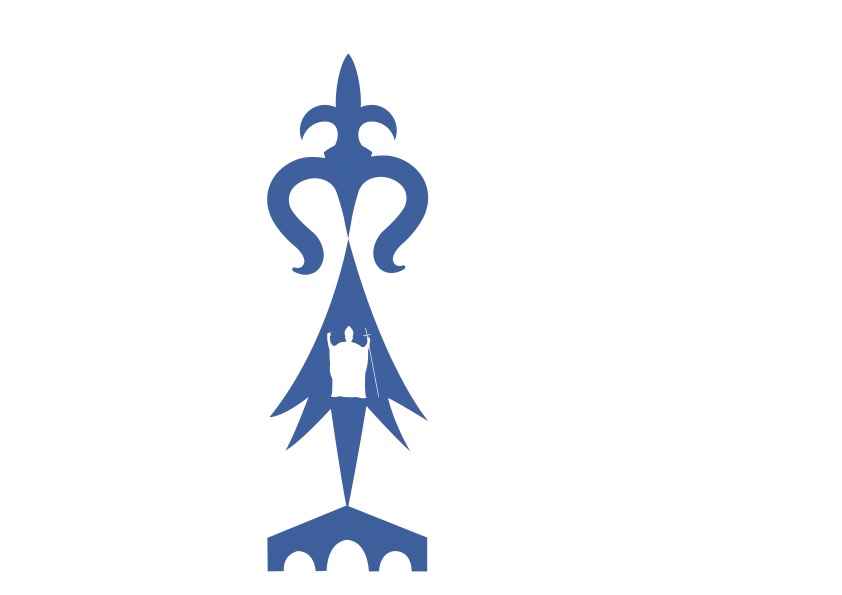 25ème dimanche du T.O Année APresbytère permanence d’accueil du mardi au samedi de 9h30 à 12h  et le mercredi de 14h30 à 17h30. Le lundi le presbytère est fermé. Messe tous les samedis à la basilique à 9h en l’honneur de Notre Dame de Joie Possibilité de confessions sur rendez-vous Obsèques : Jeannine QUIPOURT ; Michel JULE ; Madeleine BIHOUE ; Jeanne BELGUET ; André SERVEL ; Joseph LE BRETON ; Yves-Marie LE RETIF ; Moïsette CHEREL ; Baptême :  Ambre NICOLMesses tous les jours à la chapelle St Ivy à 9h suivie du chapelet. Tous les jeudi messes à la basilique à 19h. Cette messe durant toute l’année sera suivie de l’adoration eucharistique jusqu’à 22h. Il y aura la possibilité de se confesser de 20h à 21h30. Samedi 14 octobre une petite vingtaine de jeunes du doyenné de Pontivy recevra le sacrement de Confirmation au cours de la messe de 18h00, présidée par Mgr Centène,  à la basilique Notre-Dame de Joie ; le lendemain, dimanche 15 octobre, ce sont environ trente jeunes qui feront leur profession de foi au cours de la messe de 10h30 à la basilique. Ces jeunes se sont préparés tout au long de l’année dernière, notamment en participant aux rencontres du patronage Saint-Ivy. Ils se retrouveront pour un week-end de retraite le samedi 30 septembre et le dimanche 1°octobre au sanctuaire de Josselin. C’est une étape importante dans la vie de foi de ces jeunes. Nous invitons les paroissiens à prier pour eux, que leur chemin ne s’arrête pas là mais au contraire qu’ils continuent à découvrir chaque jour un peu plus combien Dieu les aime.Chorale :A partir du 13 septembre reprendront les répétitions hebdomadaires des deux chorales. Ces répétitions auront lieu à la chapelle saint Ivy les mercredis en période scolaire, de 17h30 à 18h30 pour les enfants de 7 à 17 ans, et de 19h45 (après la messe) à 21h30 pour les adultes. Ces chorales sont ouvertes à tous ceux qui souhaitent apprendre les chants de la messe pour embellir la liturgie. Vous désirez chanter ? Alors venez mercredi !Messes à venir : Samedi 30 sept. 18h basiliqueDimanche 1er octobre : 11h Basilique, 11h Pardon de St Molvan à Cléguerec,  9h30 Le Sourn, 9h30 Neulliac. Patronage 7 octobre à Kerdisson et la Houssaye de 14h à 18hRéunion préparations au baptême mardi 3 octobre à 20h au presbytère. Rosaire à la basilique tous les 1er samedi du mois de 16h à 17h30 autel de notre Dame de Joie : 7 oct / 4 nov / 2 déc / 6 janv / 3 fév / 2 mars / 6 avril / 4 mai / 1er juin / 6 juillet / 3 août.   Autres informations :Dimanche 8 octobre 10h-17h Vide grenier à l’église St Joseph.Restauration rapide sur place. Entrée libre. Inscriptions vendeurs 6 euros la table. Infos et inscriptions : logistique.paroisse.pontivy@gmail.com Pour déposer vos dons qui seront vendus au profit de la paroisse, ou proposer votre aide, contacter le mail ci-dessus ou Marie par sms au 06 64 62 25 04URGENT :Pèlerinage paroissial en avion Rome et Assise (adultes) du 25/02 au 03/03Une trentaine de places, coût environ 1000 euros/Personne. Inscriptions au presbytère. Dates limites dimanche 8 octobre Se former avec ATHÉNÉE : www.vannes.catholiques.fr/athenee/Brochures dans la basilique à votre dispositions ou au presbytère. formationhec@diocese-vannes.fr 02 97 68 15 69A PontivyScholé Fragilités et Lien Social. 7 cours/ 14h. 35 euros. Chapelle St Ivy les mardi de 20h à 22h. 7 nov, 5 déc. 9 janv. 6 fév. 12 mars. 9 avril. 7 mai. Scholé Visio Divina. 8 cours/ 16h 35 euros. Maison Notre Dame de Joie les vendredi de 20h à 22h30. 17 nov. 15 déc. 19 janv. 16 fév. 15 mars. 12 avril. 17 mai. 14 juin. Scholé Credo 9 cours, 18h. 35 euros.  Mardi de 20h à 22h Chapelle St Ivy, 14 et 28 novembre, 12 décembre, 16 et30 janvier, 20 février, 19 mars, 16 avril, 14 mai.Journée du samedi 14 octobre Espace Montcalm, rue des ursulines, VannesAkademia Oikos, au cœur de l’écologie intégrale« Homme et femme au cœur de la création » Alex Deschênes« Sainte Hildegarde, une visionnaire et femme d’actio » Marie Anne Vannier« La doctrine sociale de l’Eglise : d’une brulante actualité pour l’entreprise aujourd’hui » Jérôme DedeyanPendant tout le mois de septembre, venez voir au fond la basilique l’exposition sur les chrétiens de Terre Sainte et la basilique du Saint Sépulcre de Jérusalem. Servez-vous en brochures et en revues Terre Sainte MagazineJeudi 12 octobre à 20h30 Lycée Ste Jeanne d’Arc Saint-Ivy, Conférence jeunes (15-20ans et parents) « Deviens qui tu es ! Dieu, Le corps. L’amour.      Alex Deschênes. grand Amphi site Jeanne d’Arc, 6 rue Théodore Botrel-Pontivy, Cénacle d’étude, de prière et de partage autour du Tome 12 du livre du ciel de Luisa Picaretta, tous les derniers mardi du mois, Maison Notre Dame de Joie de 20h à 22h. Prochaine rencontre le 26 septembre. Ensemble paroissial de Pontivy Kergrist - Neulliac - Le Sourn - Saint - Thuriau Presbytère- 1, Place Bourdonnay du Clézio 56300 Pontivy paroisse-pontivy.fr.  / tél : 02 97 25 02 53 / pontivyparoisse@gmail.com